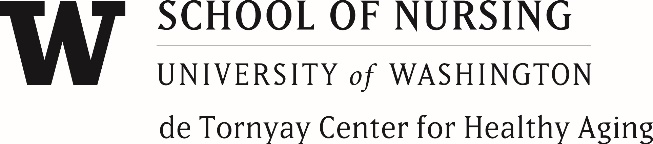 Scholarship Application for Professional Travel and/or Conference RegistrationThe de Tornyay Center for Healthy Aging is proud to support undergraduate and graduate students who are presenting research with a focus on aging at regional, national and international conferences.  Purpose:  To fund undergraduate and graduate students who are presenting research at local, state, national, and international conferences.  
Eligibility:  UW School of Nursing undergraduate and graduate students in good standing, students already committed to attending a conference, and students with an accepted abstract. Amount of Scholarship:  Not to exceed $800.  Scholarships will be awarded on a competitive basis. We are aware that the scholarship may not fully fund student travel.   Priority consideration will be given to first-time applicants with an accepted research presentation.Decision of award notification:  Decision will be communicated by email.   Responsibilities of scholarship awardees:  Attend conference and give research presentation, submit original or PDF of receipts to the de Tornyay Center for Healthy Aging within two weeks of the conference, and agree to present conference learnings at a SoN open forum.Review:  All submissions will be reviewed by Basia Belza, Director of the de Tornyay Center for Healthy Aging. Review criteria will focus on the following: How conference is related specifically to student research, project, or future plansRelevance of abstract or poster to healthy agingPriorities as identified aboveFor questions about the application or the application process, contact the de Tornyay Center for Healthy Aging at 206.616.4276 or by e-mail at agingctr@uw.edu.